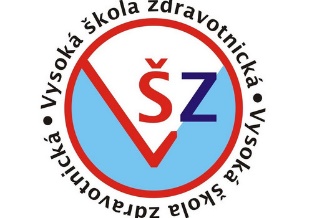 PRAKTICKÝ LIST STUDENTAPředmět: Komunikace a Krizová komunikaceJméno: Obor: ZZKOM11111 Komunikace a krizová komunikace 1 (zima 2020)List číslo: 1--------------------------------------------------------------------------------------- Definujte komunikaci:Jaké 2 složky komunikace rozeznáváme – stručně je charakterizujte:Vypište složky verbálního projevu:Dopište vzdálenosti pro proxemické vzdálenosti v komunikaciIntimní sféraOsobní sféraSociální sféraVeřejná sféraZamyslete se, jak vzdálenosti ovlivňují vaše vztahy s lidmi – která vzdálenost a s kým vám bude ne/příjemná a proč?Vypište různé druhy neverbální komunikace – uveďte i další než zadané:proxemikahaptikamimika……………………Vzpomeňte si na poslední návštěvu u lékaře a přemýšlejte:Jaké pocity jste zažívali?Co se Vám líbilo?Co bylo nepříjemné?Je možné, aby se i zdravotník choval neprofesionálně?Co je pro Vás v komunikaci nejdůležitější?Co vám v komunikaci dělá potíže?